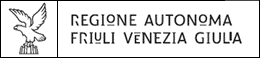 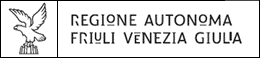 Modello di domandaDomanda di contributo per l’intervento di restauro (descrizione/oggetto dei lavori):Riferimento normativo: L.R. 13/2021, art. 6 commi da 35 a 40Contributi per interventi di restauro di beni immobili di piccole dimensioni e beni mobili di interesse artistico, storico, archeologico, etnoantropologico, archivistico e bibliografico DA TRASMETTERE ESCLUSIVAMENTE VIA PECDomanda di contributo per l’intervento di restauro (descrizione/oggetto dei lavori):Riferimento normativo: L.R. 13/2021, art. 6 commi da 35 a 40Contributi per interventi di restauro di beni immobili di piccole dimensioni e beni mobili di interesse artistico, storico, archeologico, etnoantropologico, archivistico e bibliografico DA TRASMETTERE ESCLUSIVAMENTE VIA PECDomanda di contributo per l’intervento di restauro (descrizione/oggetto dei lavori):Riferimento normativo: L.R. 13/2021, art. 6 commi da 35 a 40Contributi per interventi di restauro di beni immobili di piccole dimensioni e beni mobili di interesse artistico, storico, archeologico, etnoantropologico, archivistico e bibliografico DA TRASMETTERE ESCLUSIVAMENTE VIA PECAllaDirezione centrale cultura e sport Servizio beni culturali e affari giuridici Via Milano 1934132 TRIESTE PEC: Direzione centrale cultura e sport 
 cultura@certregione.fvg.itQuadro A ENTE RICHIEDENTEENTE RICHIEDENTEENTE RICHIEDENTEENTE RICHIEDENTECompilare il modello nella parte sottostante, possibilmente con personal computer o in stampatelloCompilare il modello nella parte sottostante, possibilmente con personal computer o in stampatelloCompilare il modello nella parte sottostante, possibilmente con personal computer o in stampatelloCompilare il modello nella parte sottostante, possibilmente con personal computer o in stampatelloDenominazioneCodice fiscalePartita IVA Indirizzo sede legale (VIA - CAP – CITTA’ – PROV)Indirizzo sede dell’intervento (VIA - CAP – CITTA’ – PROV)Telefono sede dell’interventoe-mail PECQuadro BLEGALE RAPPRESENTANTE DEL RICHIEDENTELEGALE RAPPRESENTANTE DEL RICHIEDENTELEGALE RAPPRESENTANTE DEL RICHIEDENTELEGALE RAPPRESENTANTE DEL RICHIEDENTENome e Cognome Nato a (VIA - CAP – CITTA’ – PROV)In data(VIA - CAP – CITTA’ – PROV)Indirizzo di residenzaTelefono/cellularee-mailQuadro CSOGGETTO SOTTOSCRITTORE (DA COMPILARSI SOLO SE DIVERSO DAL LEGALE RAPPRESENTANTE)SOGGETTO SOTTOSCRITTORE (DA COMPILARSI SOLO SE DIVERSO DAL LEGALE RAPPRESENTANTE)SOGGETTO SOTTOSCRITTORE (DA COMPILARSI SOLO SE DIVERSO DAL LEGALE RAPPRESENTANTE)SOGGETTO SOTTOSCRITTORE (DA COMPILARSI SOLO SE DIVERSO DAL LEGALE RAPPRESENTANTE)Nome e Cognome Nato a (VIA - CAP – CITTA’ – PROV)In data(VIA - CAP – CITTA’ – PROV)Telefono/cellulareE-mailQuadro D PARTE DESCRITTIVA DELL’INTERVENTOPARTE DESCRITTIVA DELL’INTERVENTOPARTE DESCRITTIVA DELL’INTERVENTOPARTE DESCRITTIVA DELL’INTERVENTOProposta interventoLocalizzazione dell’interventoDenominazione immobile      Via                                Comune                                                              Provincia        Denominazione immobile      Via                                Comune                                                              Provincia        Denominazione immobile      Via                                Comune                                                              Provincia        Denominazione immobile      Via                                Comune                                                              Provincia        Bene/beni oggetto di restauro affreschi o pitture murali dipinti, statue, stemmi, lapidi pale d'altare, tarsie, mobilio materiale librario e archivistico  manufatti cartacei e pergamenici altri elementi artistici: specificare___________________________________ affreschi o pitture murali dipinti, statue, stemmi, lapidi pale d'altare, tarsie, mobilio materiale librario e archivistico  manufatti cartacei e pergamenici altri elementi artistici: specificare___________________________________ affreschi o pitture murali dipinti, statue, stemmi, lapidi pale d'altare, tarsie, mobilio materiale librario e archivistico  manufatti cartacei e pergamenici altri elementi artistici: specificare___________________________________ affreschi o pitture murali dipinti, statue, stemmi, lapidi pale d'altare, tarsie, mobilio materiale librario e archivistico  manufatti cartacei e pergamenici altri elementi artistici: specificare___________________________________Descrizione sintetica dell’intervento di restauroRealizzazione dell’interventoTermine di inizio presunto      Termine di ultimazione presunto      Termine di inizio presunto      Termine di ultimazione presunto      Termine di inizio presunto      Termine di ultimazione presunto      Termine di inizio presunto      Termine di ultimazione presunto      Referente dell’iniziativaNome                                         Cognome      Tel.                                              E-mail      Nome                                         Cognome      Tel.                                              E-mail      Nome                                         Cognome      Tel.                                              E-mail      Nome                                         Cognome      Tel.                                              E-mail      Quadro ECRITERI DI VALUTAZIONECRITERIOPUNTEGGIO MASSIMOINDICATOREPUNTEGGIO CORRISPONDENTE1.  grado di necessità e urgenza dell’intervento determinata in base alle condizioni del bene oggetto dell’intervento, che possono comportarne la perdita o danno irreparabile (art. 14, c. 7, lett. a)40 Basso 101.  grado di necessità e urgenza dell’intervento determinata in base alle condizioni del bene oggetto dell’intervento, che possono comportarne la perdita o danno irreparabile (art. 14, c. 7, lett. a)40 medio201.  grado di necessità e urgenza dell’intervento determinata in base alle condizioni del bene oggetto dell’intervento, che possono comportarne la perdita o danno irreparabile (art. 14, c. 7, lett. a)40 alto402. capacità dell’intervento di assicurare  la fruibilità del bene bene oggetto dell’intervento (art. 14, c. 7, lett. b)10 Il bene è attualmente fruibile 02. capacità dell’intervento di assicurare  la fruibilità del bene bene oggetto dell’intervento (art. 14, c. 7, lett. b)10 Il bene non è attualmente fruibile ma lo diventerà dopo l’intervento103. idoneità dell’intervento proposto a consentire la compiutezza dell’azione di salvaguardia (art. 14, c. 7, lett. d)10 No03. idoneità dell’intervento proposto a consentire la compiutezza dell’azione di salvaguardia (art. 14, c. 7, lett. d)10 Sì104. presenza di altre entrate derivanti da donazioni, raccolte fondi, sponsorizzazioni, le erogazioni liberali percepite per le quali è riconosciuto il credito di imposta “Art Bonus FVG” ai sensi dell’articolo 7, commi da 21 a 31, della legge regionale 13/2019, nonché altri contributi pubblici specificatamente destinati al progetto(art. 14, c. 7, lett. e)10 No04. presenza di altre entrate derivanti da donazioni, raccolte fondi, sponsorizzazioni, le erogazioni liberali percepite per le quali è riconosciuto il credito di imposta “Art Bonus FVG” ai sensi dell’articolo 7, commi da 21 a 31, della legge regionale 13/2019, nonché altri contributi pubblici specificatamente destinati al progetto(art. 14, c. 7, lett. e)10 SìSpecificareSponsor/donante/ente concedente      Anno erogazione      Importo percepito      10Quadro FQuadro FQuadro FQuadro FPARTE FINANZIARIAPARTE FINANZIARIAPARTE FINANZIARIAQuadro F1Quadro F1Quadro F1Quadro F1Quadro economico della spesa presuntaQuadro economico della spesa presuntaQuadro economico della spesa presuntaA) Spese per lavoriA) Spese per lavoriA) Spese per lavoriA) Spese per lavori€:      €:      €:      B) Spese tecniche e generali e di collaudo, compresi i contributi previdenziali dovuti per legge nonché spese relative agli altri oneri e premi entro le aliquote massime ivi indicateB) Spese tecniche e generali e di collaudo, compresi i contributi previdenziali dovuti per legge nonché spese relative agli altri oneri e premi entro le aliquote massime ivi indicateB) Spese tecniche e generali e di collaudo, compresi i contributi previdenziali dovuti per legge nonché spese relative agli altri oneri e premi entro le aliquote massime ivi indicateB) Spese tecniche e generali e di collaudo, compresi i contributi previdenziali dovuti per legge nonché spese relative agli altri oneri e premi entro le aliquote massime ivi indicate€:      €:      €:      C) spese per il pagamento dell’imposta sul valore aggiunto (IVA), nella misura in cui costituisce un costo a carico del soggetto richiedente il contributo, relative al punto AC) spese per il pagamento dell’imposta sul valore aggiunto (IVA), nella misura in cui costituisce un costo a carico del soggetto richiedente il contributo, relative al punto AC) spese per il pagamento dell’imposta sul valore aggiunto (IVA), nella misura in cui costituisce un costo a carico del soggetto richiedente il contributo, relative al punto AC) spese per il pagamento dell’imposta sul valore aggiunto (IVA), nella misura in cui costituisce un costo a carico del soggetto richiedente il contributo, relative al punto A€      €      €      D) Spese per il pagamento dell’imposta sul valore aggiunto (IVA), nella misura in cui costituisce un costo a carico del soggetto richiedente il contributo, relative al punto BD) Spese per il pagamento dell’imposta sul valore aggiunto (IVA), nella misura in cui costituisce un costo a carico del soggetto richiedente il contributo, relative al punto BD) Spese per il pagamento dell’imposta sul valore aggiunto (IVA), nella misura in cui costituisce un costo a carico del soggetto richiedente il contributo, relative al punto BD) Spese per il pagamento dell’imposta sul valore aggiunto (IVA), nella misura in cui costituisce un costo a carico del soggetto richiedente il contributo, relative al punto B€:      €:      €:      TOTALE SPESETOTALE SPESETOTALE SPESETOTALE SPESE€:      €:      €:      Altre entrate Altre entrate Altre entrate Altre entrate €:      €:      €:      Fondi propriFondi propriFondi propriFondi propri€:      €:      €:      CONTRIBUTO RICHIESTON.B non deve essere inferiore a € 15.000,00 e superiore a € 50.000,00CONTRIBUTO RICHIESTON.B non deve essere inferiore a € 15.000,00 e superiore a € 50.000,00CONTRIBUTO RICHIESTON.B non deve essere inferiore a € 15.000,00 e superiore a € 50.000,00CONTRIBUTO RICHIESTON.B non deve essere inferiore a € 15.000,00 e superiore a € 50.000,00€:      €:      €:      Il sottoscritto      ai sensi degli articoli 46 e 47 del DPR 445/2000, consapevole delle responsabilità anche penali derivanti dal rilascio di dichiarazioni mendaci e della conseguente decadenza dai benefici concessi sulla base di una dichiarazione non veritiera, ai sensi degli articoli 75 e 76 del decreto del Presidente della Repubblica 28 dicembre 2000, n. 445, DICHIARAdi essere                              legale rappresentante   soggetto legittimato  soggetto delegato         dell’ente richiedenteche l’ente richiedente è                              proprietario  possessore  detentore          del bene/dei beni oggetto dell’intervento descritto nel Quadro DCHIEDEun contributo per la realizzazione dell’intervento descritto nel “Quadro D” della presente domandaIl sottoscritto      ai sensi degli articoli 46 e 47 del DPR 445/2000, consapevole delle responsabilità anche penali derivanti dal rilascio di dichiarazioni mendaci e della conseguente decadenza dai benefici concessi sulla base di una dichiarazione non veritiera, ai sensi degli articoli 75 e 76 del decreto del Presidente della Repubblica 28 dicembre 2000, n. 445, DICHIARAdi essere                              legale rappresentante   soggetto legittimato  soggetto delegato         dell’ente richiedenteche l’ente richiedente è                              proprietario  possessore  detentore          del bene/dei beni oggetto dell’intervento descritto nel Quadro DCHIEDEun contributo per la realizzazione dell’intervento descritto nel “Quadro D” della presente domandaIl sottoscritto      ai sensi degli articoli 46 e 47 del DPR 445/2000, consapevole delle responsabilità anche penali derivanti dal rilascio di dichiarazioni mendaci e della conseguente decadenza dai benefici concessi sulla base di una dichiarazione non veritiera, ai sensi degli articoli 75 e 76 del decreto del Presidente della Repubblica 28 dicembre 2000, n. 445, DICHIARAdi essere                              legale rappresentante   soggetto legittimato  soggetto delegato         dell’ente richiedenteche l’ente richiedente è                              proprietario  possessore  detentore          del bene/dei beni oggetto dell’intervento descritto nel Quadro DCHIEDEun contributo per la realizzazione dell’intervento descritto nel “Quadro D” della presente domandaIl sottoscritto      ai sensi degli articoli 46 e 47 del DPR 445/2000, consapevole delle responsabilità anche penali derivanti dal rilascio di dichiarazioni mendaci e della conseguente decadenza dai benefici concessi sulla base di una dichiarazione non veritiera, ai sensi degli articoli 75 e 76 del decreto del Presidente della Repubblica 28 dicembre 2000, n. 445, DICHIARAdi essere                              legale rappresentante   soggetto legittimato  soggetto delegato         dell’ente richiedenteche l’ente richiedente è                              proprietario  possessore  detentore          del bene/dei beni oggetto dell’intervento descritto nel Quadro DCHIEDEun contributo per la realizzazione dell’intervento descritto nel “Quadro D” della presente domandaIl sottoscritto      ai sensi degli articoli 46 e 47 del DPR 445/2000, consapevole delle responsabilità anche penali derivanti dal rilascio di dichiarazioni mendaci e della conseguente decadenza dai benefici concessi sulla base di una dichiarazione non veritiera, ai sensi degli articoli 75 e 76 del decreto del Presidente della Repubblica 28 dicembre 2000, n. 445, DICHIARAdi essere                              legale rappresentante   soggetto legittimato  soggetto delegato         dell’ente richiedenteche l’ente richiedente è                              proprietario  possessore  detentore          del bene/dei beni oggetto dell’intervento descritto nel Quadro DCHIEDEun contributo per la realizzazione dell’intervento descritto nel “Quadro D” della presente domandaIl sottoscritto      ai sensi degli articoli 46 e 47 del DPR 445/2000, consapevole delle responsabilità anche penali derivanti dal rilascio di dichiarazioni mendaci e della conseguente decadenza dai benefici concessi sulla base di una dichiarazione non veritiera, ai sensi degli articoli 75 e 76 del decreto del Presidente della Repubblica 28 dicembre 2000, n. 445, DICHIARAdi essere                              legale rappresentante   soggetto legittimato  soggetto delegato         dell’ente richiedenteche l’ente richiedente è                              proprietario  possessore  detentore          del bene/dei beni oggetto dell’intervento descritto nel Quadro DCHIEDEun contributo per la realizzazione dell’intervento descritto nel “Quadro D” della presente domandaIl sottoscritto      ai sensi degli articoli 46 e 47 del DPR 445/2000, consapevole delle responsabilità anche penali derivanti dal rilascio di dichiarazioni mendaci e della conseguente decadenza dai benefici concessi sulla base di una dichiarazione non veritiera, ai sensi degli articoli 75 e 76 del decreto del Presidente della Repubblica 28 dicembre 2000, n. 445, DICHIARAdi essere                              legale rappresentante   soggetto legittimato  soggetto delegato         dell’ente richiedenteche l’ente richiedente è                              proprietario  possessore  detentore          del bene/dei beni oggetto dell’intervento descritto nel Quadro DCHIEDEun contributo per la realizzazione dell’intervento descritto nel “Quadro D” della presente domandaQuadro GDichiarazioni Dichiarazioni Dichiarazioni Dichiarazioni Dichiarazioni Dichiarazioni Il soggetto richiedente, come sopra rappresentato, DICHIARA di non essere titolare di Partita IVA di essere titolare di Partita IVA e che in particolare:               l’IVA addebitata costituisce un costo in quanto non recuperabile               l’IVA addebitata costituisce un costo nella misura di       in quanto non recuperabileche il contributo regionale che verrà eventualmente concesso per l’intervento descritto nel “Quadro D” della presente domanda:       è assoggettabile alla ritenuta del 4% prevista dall’articolo 28, comma 2, del D.P.R. 29.09.1973, n. 600     	non è assoggettabile alla ritenuta del 4% prevista dall’articolo 28, comma 2, del D.P.R. 29.09.1973, n. 600 di NON essere esente dall’imposta di bollo di essere esente dall’imposta di bollo (indicare tipo di esenzione)  di aver preso visione dell’informativa relativa al trattamento dei dati personali ai sensi di quanto previsto dal decreto legislativo 30 giugno 2003, n. 196 (Codice in materia di trattamento dei dati personali), e dal Regolamento (UE) 2016/679 pubblicata sul sito istituzionale della Regione alla pagina: http://www.regione.fvg.it/rafvg/cms/RAFVG/cultura-sport/patrimonio-culturale/ di essere a conoscenza degli obblighi di pubblicazione previsti dall’articolo 1, commi da 125 a 127, della legge 4 agosto 2017, n. 124 (Legge annuale per il mercato e la concorrenza) di assumersi la responsabilità dei contenuti della documentazione di domanda  di impegnarsi al rispetto degli obblighi di cui all’articolo 20 del Bando di non essere titolare di Partita IVA di essere titolare di Partita IVA e che in particolare:               l’IVA addebitata costituisce un costo in quanto non recuperabile               l’IVA addebitata costituisce un costo nella misura di       in quanto non recuperabileche il contributo regionale che verrà eventualmente concesso per l’intervento descritto nel “Quadro D” della presente domanda:       è assoggettabile alla ritenuta del 4% prevista dall’articolo 28, comma 2, del D.P.R. 29.09.1973, n. 600     	non è assoggettabile alla ritenuta del 4% prevista dall’articolo 28, comma 2, del D.P.R. 29.09.1973, n. 600 di NON essere esente dall’imposta di bollo di essere esente dall’imposta di bollo (indicare tipo di esenzione)  di aver preso visione dell’informativa relativa al trattamento dei dati personali ai sensi di quanto previsto dal decreto legislativo 30 giugno 2003, n. 196 (Codice in materia di trattamento dei dati personali), e dal Regolamento (UE) 2016/679 pubblicata sul sito istituzionale della Regione alla pagina: http://www.regione.fvg.it/rafvg/cms/RAFVG/cultura-sport/patrimonio-culturale/ di essere a conoscenza degli obblighi di pubblicazione previsti dall’articolo 1, commi da 125 a 127, della legge 4 agosto 2017, n. 124 (Legge annuale per il mercato e la concorrenza) di assumersi la responsabilità dei contenuti della documentazione di domanda  di impegnarsi al rispetto degli obblighi di cui all’articolo 20 del Bando di non essere titolare di Partita IVA di essere titolare di Partita IVA e che in particolare:               l’IVA addebitata costituisce un costo in quanto non recuperabile               l’IVA addebitata costituisce un costo nella misura di       in quanto non recuperabileche il contributo regionale che verrà eventualmente concesso per l’intervento descritto nel “Quadro D” della presente domanda:       è assoggettabile alla ritenuta del 4% prevista dall’articolo 28, comma 2, del D.P.R. 29.09.1973, n. 600     	non è assoggettabile alla ritenuta del 4% prevista dall’articolo 28, comma 2, del D.P.R. 29.09.1973, n. 600 di NON essere esente dall’imposta di bollo di essere esente dall’imposta di bollo (indicare tipo di esenzione)  di aver preso visione dell’informativa relativa al trattamento dei dati personali ai sensi di quanto previsto dal decreto legislativo 30 giugno 2003, n. 196 (Codice in materia di trattamento dei dati personali), e dal Regolamento (UE) 2016/679 pubblicata sul sito istituzionale della Regione alla pagina: http://www.regione.fvg.it/rafvg/cms/RAFVG/cultura-sport/patrimonio-culturale/ di essere a conoscenza degli obblighi di pubblicazione previsti dall’articolo 1, commi da 125 a 127, della legge 4 agosto 2017, n. 124 (Legge annuale per il mercato e la concorrenza) di assumersi la responsabilità dei contenuti della documentazione di domanda  di impegnarsi al rispetto degli obblighi di cui all’articolo 20 del Bando di non essere titolare di Partita IVA di essere titolare di Partita IVA e che in particolare:               l’IVA addebitata costituisce un costo in quanto non recuperabile               l’IVA addebitata costituisce un costo nella misura di       in quanto non recuperabileche il contributo regionale che verrà eventualmente concesso per l’intervento descritto nel “Quadro D” della presente domanda:       è assoggettabile alla ritenuta del 4% prevista dall’articolo 28, comma 2, del D.P.R. 29.09.1973, n. 600     	non è assoggettabile alla ritenuta del 4% prevista dall’articolo 28, comma 2, del D.P.R. 29.09.1973, n. 600 di NON essere esente dall’imposta di bollo di essere esente dall’imposta di bollo (indicare tipo di esenzione)  di aver preso visione dell’informativa relativa al trattamento dei dati personali ai sensi di quanto previsto dal decreto legislativo 30 giugno 2003, n. 196 (Codice in materia di trattamento dei dati personali), e dal Regolamento (UE) 2016/679 pubblicata sul sito istituzionale della Regione alla pagina: http://www.regione.fvg.it/rafvg/cms/RAFVG/cultura-sport/patrimonio-culturale/ di essere a conoscenza degli obblighi di pubblicazione previsti dall’articolo 1, commi da 125 a 127, della legge 4 agosto 2017, n. 124 (Legge annuale per il mercato e la concorrenza) di assumersi la responsabilità dei contenuti della documentazione di domanda  di impegnarsi al rispetto degli obblighi di cui all’articolo 20 del Bando di non essere titolare di Partita IVA di essere titolare di Partita IVA e che in particolare:               l’IVA addebitata costituisce un costo in quanto non recuperabile               l’IVA addebitata costituisce un costo nella misura di       in quanto non recuperabileche il contributo regionale che verrà eventualmente concesso per l’intervento descritto nel “Quadro D” della presente domanda:       è assoggettabile alla ritenuta del 4% prevista dall’articolo 28, comma 2, del D.P.R. 29.09.1973, n. 600     	non è assoggettabile alla ritenuta del 4% prevista dall’articolo 28, comma 2, del D.P.R. 29.09.1973, n. 600 di NON essere esente dall’imposta di bollo di essere esente dall’imposta di bollo (indicare tipo di esenzione)  di aver preso visione dell’informativa relativa al trattamento dei dati personali ai sensi di quanto previsto dal decreto legislativo 30 giugno 2003, n. 196 (Codice in materia di trattamento dei dati personali), e dal Regolamento (UE) 2016/679 pubblicata sul sito istituzionale della Regione alla pagina: http://www.regione.fvg.it/rafvg/cms/RAFVG/cultura-sport/patrimonio-culturale/ di essere a conoscenza degli obblighi di pubblicazione previsti dall’articolo 1, commi da 125 a 127, della legge 4 agosto 2017, n. 124 (Legge annuale per il mercato e la concorrenza) di assumersi la responsabilità dei contenuti della documentazione di domanda  di impegnarsi al rispetto degli obblighi di cui all’articolo 20 del Bando di non essere titolare di Partita IVA di essere titolare di Partita IVA e che in particolare:               l’IVA addebitata costituisce un costo in quanto non recuperabile               l’IVA addebitata costituisce un costo nella misura di       in quanto non recuperabileche il contributo regionale che verrà eventualmente concesso per l’intervento descritto nel “Quadro D” della presente domanda:       è assoggettabile alla ritenuta del 4% prevista dall’articolo 28, comma 2, del D.P.R. 29.09.1973, n. 600     	non è assoggettabile alla ritenuta del 4% prevista dall’articolo 28, comma 2, del D.P.R. 29.09.1973, n. 600 di NON essere esente dall’imposta di bollo di essere esente dall’imposta di bollo (indicare tipo di esenzione)  di aver preso visione dell’informativa relativa al trattamento dei dati personali ai sensi di quanto previsto dal decreto legislativo 30 giugno 2003, n. 196 (Codice in materia di trattamento dei dati personali), e dal Regolamento (UE) 2016/679 pubblicata sul sito istituzionale della Regione alla pagina: http://www.regione.fvg.it/rafvg/cms/RAFVG/cultura-sport/patrimonio-culturale/ di essere a conoscenza degli obblighi di pubblicazione previsti dall’articolo 1, commi da 125 a 127, della legge 4 agosto 2017, n. 124 (Legge annuale per il mercato e la concorrenza) di assumersi la responsabilità dei contenuti della documentazione di domanda  di impegnarsi al rispetto degli obblighi di cui all’articolo 20 del BandoQuadro HIMPEGNIIMPEGNIIMPEGNIIMPEGNIIMPEGNIIMPEGNIIl soggetto richiedente, come sopra rappresentato, SI IMPEGNA atrasmettere le dichiarazioni attestanti l’entità e la provenienza delle altre sovvenzioni pubbliche e private eventualmente ottenute per il medesimo intervento;utilizzare la posta elettronica certificata per tutte le comunicazioni con l’Amministrazione regionale;comunicare entro 7 giorni dall’accadimento eventuali variazioni dei dati forniti con la domanda;trasmettere la dichiarazione di inizio dell’intervento;realizzare l’intervento conformemente a quanto illustrato nella descrizione dello stesso;rispettare i termini per l’inizio e la ultimazione dell’intervento fissati con il decreto di concessione o successivamente prorogati dal Servizio; presentare il rendiconto della spesa entro il termine fissato con il decreto di concessione o successivamente prorogato dal Servizio;apporre il logo della Regione su tutto il materiale promozionale dell’intervento, quale, in particolare, volantini, inviti, manifesti, messaggi pubblicitari e siti internet dedicati, a partire dalla data del decreto di concessione;tenere a disposizione del Servizio, presso la propria sede, per eventuali controlli, fatture o altri documenti contabili aventi valore probatorio equivalente che comprovano la spesa sostenuta dal beneficiario; mantenere la proprietà, il possesso o la detenzione del bene oggetto dell’intervento che beneficia del contributo concesso a valere sul presente Bando nonché la sua destinazione per la durata di cinque anni decorrenti dalla data di ultimazione dell’intervento; consentire e agevolare ispezioni e controlli effettuati ai sensi dell’articolo 21;restituire le somme già percepite nell’ipotesi di cui all’articolo 22, comma 3;rispettare il divieto generale di contribuzione di cui all’articolo 31 della legge regionale 7/2000.trasmettere le dichiarazioni attestanti l’entità e la provenienza delle altre sovvenzioni pubbliche e private eventualmente ottenute per il medesimo intervento;utilizzare la posta elettronica certificata per tutte le comunicazioni con l’Amministrazione regionale;comunicare entro 7 giorni dall’accadimento eventuali variazioni dei dati forniti con la domanda;trasmettere la dichiarazione di inizio dell’intervento;realizzare l’intervento conformemente a quanto illustrato nella descrizione dello stesso;rispettare i termini per l’inizio e la ultimazione dell’intervento fissati con il decreto di concessione o successivamente prorogati dal Servizio; presentare il rendiconto della spesa entro il termine fissato con il decreto di concessione o successivamente prorogato dal Servizio;apporre il logo della Regione su tutto il materiale promozionale dell’intervento, quale, in particolare, volantini, inviti, manifesti, messaggi pubblicitari e siti internet dedicati, a partire dalla data del decreto di concessione;tenere a disposizione del Servizio, presso la propria sede, per eventuali controlli, fatture o altri documenti contabili aventi valore probatorio equivalente che comprovano la spesa sostenuta dal beneficiario; mantenere la proprietà, il possesso o la detenzione del bene oggetto dell’intervento che beneficia del contributo concesso a valere sul presente Bando nonché la sua destinazione per la durata di cinque anni decorrenti dalla data di ultimazione dell’intervento; consentire e agevolare ispezioni e controlli effettuati ai sensi dell’articolo 21;restituire le somme già percepite nell’ipotesi di cui all’articolo 22, comma 3;rispettare il divieto generale di contribuzione di cui all’articolo 31 della legge regionale 7/2000.trasmettere le dichiarazioni attestanti l’entità e la provenienza delle altre sovvenzioni pubbliche e private eventualmente ottenute per il medesimo intervento;utilizzare la posta elettronica certificata per tutte le comunicazioni con l’Amministrazione regionale;comunicare entro 7 giorni dall’accadimento eventuali variazioni dei dati forniti con la domanda;trasmettere la dichiarazione di inizio dell’intervento;realizzare l’intervento conformemente a quanto illustrato nella descrizione dello stesso;rispettare i termini per l’inizio e la ultimazione dell’intervento fissati con il decreto di concessione o successivamente prorogati dal Servizio; presentare il rendiconto della spesa entro il termine fissato con il decreto di concessione o successivamente prorogato dal Servizio;apporre il logo della Regione su tutto il materiale promozionale dell’intervento, quale, in particolare, volantini, inviti, manifesti, messaggi pubblicitari e siti internet dedicati, a partire dalla data del decreto di concessione;tenere a disposizione del Servizio, presso la propria sede, per eventuali controlli, fatture o altri documenti contabili aventi valore probatorio equivalente che comprovano la spesa sostenuta dal beneficiario; mantenere la proprietà, il possesso o la detenzione del bene oggetto dell’intervento che beneficia del contributo concesso a valere sul presente Bando nonché la sua destinazione per la durata di cinque anni decorrenti dalla data di ultimazione dell’intervento; consentire e agevolare ispezioni e controlli effettuati ai sensi dell’articolo 21;restituire le somme già percepite nell’ipotesi di cui all’articolo 22, comma 3;rispettare il divieto generale di contribuzione di cui all’articolo 31 della legge regionale 7/2000.trasmettere le dichiarazioni attestanti l’entità e la provenienza delle altre sovvenzioni pubbliche e private eventualmente ottenute per il medesimo intervento;utilizzare la posta elettronica certificata per tutte le comunicazioni con l’Amministrazione regionale;comunicare entro 7 giorni dall’accadimento eventuali variazioni dei dati forniti con la domanda;trasmettere la dichiarazione di inizio dell’intervento;realizzare l’intervento conformemente a quanto illustrato nella descrizione dello stesso;rispettare i termini per l’inizio e la ultimazione dell’intervento fissati con il decreto di concessione o successivamente prorogati dal Servizio; presentare il rendiconto della spesa entro il termine fissato con il decreto di concessione o successivamente prorogato dal Servizio;apporre il logo della Regione su tutto il materiale promozionale dell’intervento, quale, in particolare, volantini, inviti, manifesti, messaggi pubblicitari e siti internet dedicati, a partire dalla data del decreto di concessione;tenere a disposizione del Servizio, presso la propria sede, per eventuali controlli, fatture o altri documenti contabili aventi valore probatorio equivalente che comprovano la spesa sostenuta dal beneficiario; mantenere la proprietà, il possesso o la detenzione del bene oggetto dell’intervento che beneficia del contributo concesso a valere sul presente Bando nonché la sua destinazione per la durata di cinque anni decorrenti dalla data di ultimazione dell’intervento; consentire e agevolare ispezioni e controlli effettuati ai sensi dell’articolo 21;restituire le somme già percepite nell’ipotesi di cui all’articolo 22, comma 3;rispettare il divieto generale di contribuzione di cui all’articolo 31 della legge regionale 7/2000.trasmettere le dichiarazioni attestanti l’entità e la provenienza delle altre sovvenzioni pubbliche e private eventualmente ottenute per il medesimo intervento;utilizzare la posta elettronica certificata per tutte le comunicazioni con l’Amministrazione regionale;comunicare entro 7 giorni dall’accadimento eventuali variazioni dei dati forniti con la domanda;trasmettere la dichiarazione di inizio dell’intervento;realizzare l’intervento conformemente a quanto illustrato nella descrizione dello stesso;rispettare i termini per l’inizio e la ultimazione dell’intervento fissati con il decreto di concessione o successivamente prorogati dal Servizio; presentare il rendiconto della spesa entro il termine fissato con il decreto di concessione o successivamente prorogato dal Servizio;apporre il logo della Regione su tutto il materiale promozionale dell’intervento, quale, in particolare, volantini, inviti, manifesti, messaggi pubblicitari e siti internet dedicati, a partire dalla data del decreto di concessione;tenere a disposizione del Servizio, presso la propria sede, per eventuali controlli, fatture o altri documenti contabili aventi valore probatorio equivalente che comprovano la spesa sostenuta dal beneficiario; mantenere la proprietà, il possesso o la detenzione del bene oggetto dell’intervento che beneficia del contributo concesso a valere sul presente Bando nonché la sua destinazione per la durata di cinque anni decorrenti dalla data di ultimazione dell’intervento; consentire e agevolare ispezioni e controlli effettuati ai sensi dell’articolo 21;restituire le somme già percepite nell’ipotesi di cui all’articolo 22, comma 3;rispettare il divieto generale di contribuzione di cui all’articolo 31 della legge regionale 7/2000.trasmettere le dichiarazioni attestanti l’entità e la provenienza delle altre sovvenzioni pubbliche e private eventualmente ottenute per il medesimo intervento;utilizzare la posta elettronica certificata per tutte le comunicazioni con l’Amministrazione regionale;comunicare entro 7 giorni dall’accadimento eventuali variazioni dei dati forniti con la domanda;trasmettere la dichiarazione di inizio dell’intervento;realizzare l’intervento conformemente a quanto illustrato nella descrizione dello stesso;rispettare i termini per l’inizio e la ultimazione dell’intervento fissati con il decreto di concessione o successivamente prorogati dal Servizio; presentare il rendiconto della spesa entro il termine fissato con il decreto di concessione o successivamente prorogato dal Servizio;apporre il logo della Regione su tutto il materiale promozionale dell’intervento, quale, in particolare, volantini, inviti, manifesti, messaggi pubblicitari e siti internet dedicati, a partire dalla data del decreto di concessione;tenere a disposizione del Servizio, presso la propria sede, per eventuali controlli, fatture o altri documenti contabili aventi valore probatorio equivalente che comprovano la spesa sostenuta dal beneficiario; mantenere la proprietà, il possesso o la detenzione del bene oggetto dell’intervento che beneficia del contributo concesso a valere sul presente Bando nonché la sua destinazione per la durata di cinque anni decorrenti dalla data di ultimazione dell’intervento; consentire e agevolare ispezioni e controlli effettuati ai sensi dell’articolo 21;restituire le somme già percepite nell’ipotesi di cui all’articolo 22, comma 3;rispettare il divieto generale di contribuzione di cui all’articolo 31 della legge regionale 7/2000.Quadro I  ALLEGATI ALLEGATI ALLEGATI ALLEGATI ALLEGATI ALLEGATI1)  relazione tecnico-descrittiva dell’intervento da realizzare a firma di un restauratore di beni culturali ai sensi degli articoli 29 e 182, del Decreto legislativo 22 gennaio 2004, n. 42 (Codice dei beni culturali e del paesaggio, ai sensi dell’articolo 10 della legge 6 luglio 2002, n. 137);1)  relazione tecnico-descrittiva dell’intervento da realizzare a firma di un restauratore di beni culturali ai sensi degli articoli 29 e 182, del Decreto legislativo 22 gennaio 2004, n. 42 (Codice dei beni culturali e del paesaggio, ai sensi dell’articolo 10 della legge 6 luglio 2002, n. 137);1)  relazione tecnico-descrittiva dell’intervento da realizzare a firma di un restauratore di beni culturali ai sensi degli articoli 29 e 182, del Decreto legislativo 22 gennaio 2004, n. 42 (Codice dei beni culturali e del paesaggio, ai sensi dell’articolo 10 della legge 6 luglio 2002, n. 137);1)  relazione tecnico-descrittiva dell’intervento da realizzare a firma di un restauratore di beni culturali ai sensi degli articoli 29 e 182, del Decreto legislativo 22 gennaio 2004, n. 42 (Codice dei beni culturali e del paesaggio, ai sensi dell’articolo 10 della legge 6 luglio 2002, n. 137);1)  relazione tecnico-descrittiva dell’intervento da realizzare a firma di un restauratore di beni culturali ai sensi degli articoli 29 e 182, del Decreto legislativo 22 gennaio 2004, n. 42 (Codice dei beni culturali e del paesaggio, ai sensi dell’articolo 10 della legge 6 luglio 2002, n. 137);2) preventivo con il dettaglio dei prezzi relativo a tutte le attività previste2) preventivo con il dettaglio dei prezzi relativo a tutte le attività previste2) preventivo con il dettaglio dei prezzi relativo a tutte le attività previste2) preventivo con il dettaglio dei prezzi relativo a tutte le attività previste2) preventivo con il dettaglio dei prezzi relativo a tutte le attività previste3) dichiarazione sostitutiva ai sensi degli articoli 46 e 47, del D.P.R. 445/2000 resa dal restauratore di beni culturali che ha sottoscritto la relazione tecnico descrittiva dell’intervento proposto di cui alla lettera a), attestante l’acquisizione di detta qualifica3) dichiarazione sostitutiva ai sensi degli articoli 46 e 47, del D.P.R. 445/2000 resa dal restauratore di beni culturali che ha sottoscritto la relazione tecnico descrittiva dell’intervento proposto di cui alla lettera a), attestante l’acquisizione di detta qualifica3) dichiarazione sostitutiva ai sensi degli articoli 46 e 47, del D.P.R. 445/2000 resa dal restauratore di beni culturali che ha sottoscritto la relazione tecnico descrittiva dell’intervento proposto di cui alla lettera a), attestante l’acquisizione di detta qualifica3) dichiarazione sostitutiva ai sensi degli articoli 46 e 47, del D.P.R. 445/2000 resa dal restauratore di beni culturali che ha sottoscritto la relazione tecnico descrittiva dell’intervento proposto di cui alla lettera a), attestante l’acquisizione di detta qualifica3) dichiarazione sostitutiva ai sensi degli articoli 46 e 47, del D.P.R. 445/2000 resa dal restauratore di beni culturali che ha sottoscritto la relazione tecnico descrittiva dell’intervento proposto di cui alla lettera a), attestante l’acquisizione di detta qualifica4) fotocopia di un documento di identità in corso di validità del restauratore indicato al punto 3)4) fotocopia di un documento di identità in corso di validità del restauratore indicato al punto 3)4) fotocopia di un documento di identità in corso di validità del restauratore indicato al punto 3)4) fotocopia di un documento di identità in corso di validità del restauratore indicato al punto 3)4) fotocopia di un documento di identità in corso di validità del restauratore indicato al punto 3)5) documento da cui si evince la legittimazione del sottoscrittore a firmare la domanda (in caso di domanda non firmata dal legale rappresentante)5) documento da cui si evince la legittimazione del sottoscrittore a firmare la domanda (in caso di domanda non firmata dal legale rappresentante)5) documento da cui si evince la legittimazione del sottoscrittore a firmare la domanda (in caso di domanda non firmata dal legale rappresentante)5) documento da cui si evince la legittimazione del sottoscrittore a firmare la domanda (in caso di domanda non firmata dal legale rappresentante)5) documento da cui si evince la legittimazione del sottoscrittore a firmare la domanda (in caso di domanda non firmata dal legale rappresentante)6) atto di delega di funzioni o di firma a favore del sottoscrittore (in caso di domanda non firmata dal legale rappresentante)6) atto di delega di funzioni o di firma a favore del sottoscrittore (in caso di domanda non firmata dal legale rappresentante)6) atto di delega di funzioni o di firma a favore del sottoscrittore (in caso di domanda non firmata dal legale rappresentante)6) atto di delega di funzioni o di firma a favore del sottoscrittore (in caso di domanda non firmata dal legale rappresentante)6) atto di delega di funzioni o di firma a favore del sottoscrittore (in caso di domanda non firmata dal legale rappresentante)7) fotocopia di un documento di identità in corso di validità del sottoscrittore (in caso di firma autografa, consentita solo per gli enti religiosi)7) fotocopia di un documento di identità in corso di validità del sottoscrittore (in caso di firma autografa, consentita solo per gli enti religiosi)7) fotocopia di un documento di identità in corso di validità del sottoscrittore (in caso di firma autografa, consentita solo per gli enti religiosi)7) fotocopia di un documento di identità in corso di validità del sottoscrittore (in caso di firma autografa, consentita solo per gli enti religiosi)7) fotocopia di un documento di identità in corso di validità del sottoscrittore (in caso di firma autografa, consentita solo per gli enti religiosi)data           Luogo Luogo Luogo gg/mm/aaaaTimbro - e firma leggibile Timbro - e firma leggibile Timbro - e firma leggibile 